Anleitung für das Braillebild: Torte16 Zeilen mit bis zu 28 Formen Süße Leckerei zum GeburtstagEine Torte ist ein besonderes Backwerk, das zu festlichen Anlässen auf den Tisch kommt. Die beiden wellenförmigen Schichten können aus Früchten und einer süßen Creme bestehen. Die Torte auf unserem Bild ist zu einem Geburtstag gebacken worden. Das erkennt man auch an der Schrift „Herzlichen Glückwunsch“ im oberen Teil der Torte. Auf der Torte stehen drei Kerzen, die angezündet werden können.Vielleicht hast du selbst Lust, einmal eine Torte zu backen und sie nach deinen Vorstellungen zu verzieren? Weißt du schon, wer dir beim Verspeisen der Torte Gesellschaft leisten darf?Tipp: Wenn das Geburtstagskind keine Brailleschrift kann, bittest du entweder jemanden, „Herzlichen Glückwunsch!“ in Schwarzschrift unter die Braillebeschriftung zu schreiben oder du legst unser Braillealphabet bei, damit es selbst herausfinden kann, was da steht.So geht’sTippe die Zeichen mit Hilfe der folgenden Anleitung auf der Punktschriftmaschine. Zwei oder drei Großbuchstaben wie zum Beispiel „AU“ oder „SCH“ sind Kürzungen. Alle Zeichen findest du in unserem Alphabet.8mal Leerzeichen, l, 5mal Leerzeichen, l, 5mal Leerzeichen, l7mal Leerzeichen, 2mal Vollzeichen, 4mal Leerzeichen, 
2mal Vollzeichen, 4mal Leerzeichen, 2mal Vollzeichen7mal Leerzeichen, 2mal Vollzeichen, 4mal Leerzeichen, 
2mal Vollzeichen, 4mal Leerzeichen, 2mal Vollzeichen7mal Leerzeichen, 2mal Vollzeichen, 4mal Leerzeichen, 
2mal Vollzeichen, 4mal Leerzeichen, 2mal Vollzeichen2mal Leerzeichen, ST, Vollzeichen, Punkte 1,2,3,5,6, Punkte 2,3,6, Punkte 3,5,6, ST, Vollzeichen, Punkte 1,2,3,5,6, Punkte 2,3,6, 
Punkte 3,5,6, ST, Vollzeichen, Punkte 1,2,3,5,6, Punkte 2,3,6, 
Punkte 3,5,6, ST, Vollzeichen, Punkte 1,2,3,5,6, Punkte 2,3,6, 
Punkte 3,5,6, ST, Vollzeichen, Punkte 1,2,3,5,6, Punkte 2,3,62mal Leerzeichen, p, d, Punkte 1,2,4,5,6, Vollzeichen, q, f, d, 
Punkte 1,2,4,5,6, Vollzeichen, q, f, d, Punkte 1,2,4,5,6, Vollzeichen, q, f, d, Punkte 1,2,4,5,6, Vollzeichen, q, f, d, Punkte 1,2,4,5,6, Vollzeichen2mal Leerzeichen, l, 22mal Leerzeichen, Punkte 4,5,62mal Leerzeichen, l, 3mal Leerzeichen, h, e, r, z, l, i, c, h, e, n, Leerzeichen, g, l, ü, c, k, w, u, n, SCH, Punkte 2,3,5, Leerzeichen, Punkte 4,5,62mal Leerzeichen, l, 22mal Leerzeichen, Punkte 4,5,62mal Leerzeichen, 2mal Vollzeichen, Punkte 1,2,3,5,6, Punkte 2,3,6, Punkte 3,5,6, ST, Vollzeichen, Punkte 1,2,3,5,6, Punkte 2,3,6, 
Punkte 3,5,6, ST, Vollzeichen, Punkte 1,2,3,5,6, Punkte 2,3,6, 
Punkte 3,5,6, ST, Vollzeichen, Punkte 1,2,3,5,6, Punkte 2,3,6, 
Punkte 3,5,6, ST, Vollzeichen, Punkte 1,2,3,5,6, ST2mal Leerzeichen, p, d, Punkte 1,2,4,5,6, Vollzeichen, q, f, d, 
Punkte 1,2,4,5,6, Vollzeichen, q, f, d, Punkte 1,2,4,5,6, Vollzeichen, q, f, d, Punkte 1,2,4,5,6, Vollzeichen, q, f, d, Punkte 1,2,4,5,6, Vollzeichen2mal Leerzeichen, l, 22mal Leerzeichen, Punkte 4,5,62mal Leerzeichen, l, 22mal Leerzeichen, Punkte 4,5,6Leerzeichen, Punkte 3,5,6, l, 22mal Leerzeichen, Punkte 4,5,6, 
Punkte 2,3,6ST, 2mal Vollzeichen, Punkte 1,2,3,5,6, Punkte 2,3,6, Punkte 3,5,6, ST, Vollzeichen, Punkte 1,2,3,5,6, Punkte 2,3,6, Punkte 3,5,6, ST, Vollzeichen, Punkte 1,2,3,5,6, Punkte 2,3,6, Punkte 3,5,6, ST, Vollzeichen, Punkte 1,2,3,5,6, Punkte 2,3,6, Punkte 3,5,6, ST, Vollzeichen, Punkte 1,2,3,5,6, ST, 2mal Vollzeichen, Punkte 1,2,3,5,6d, Punkte 1,2,4,5,6, 24mal Vollzeichen, q, fSo sieht das Bild aus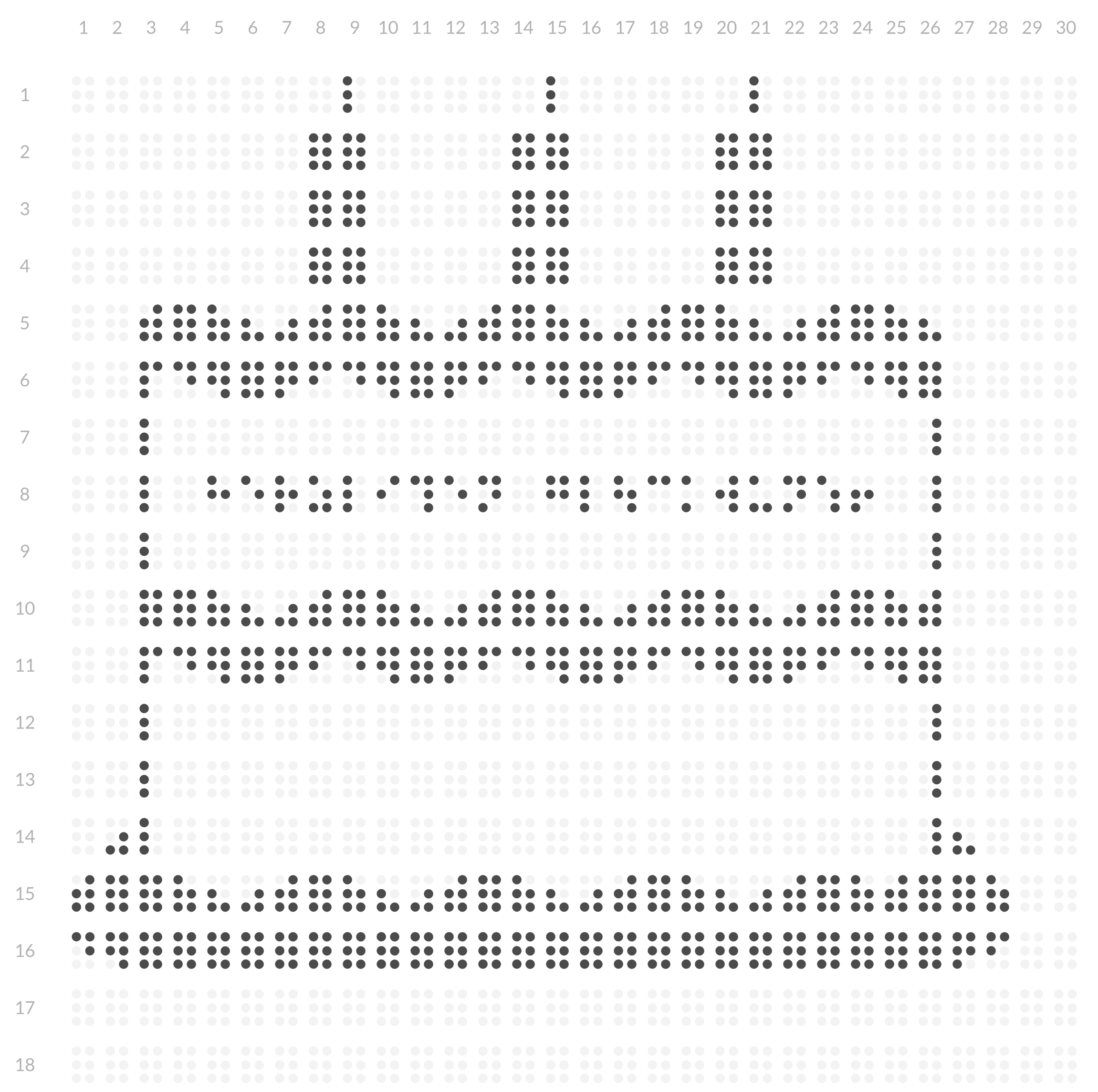 